Gulfjobseeker.com CV No: 83880Mobile +971505905010  cvdatabase[@]gulfjobseeker.comTo contact this candidate use this linkhttp://www.gulfjobseeker.com/feedback/contactjs.phpEXECUTIVE GENERAL DENTAL PRACTITIONER & ORAL IMPLANTOLOGIST PROFILEPROFILE SYNOPSISSolutions focused, Meticulous and result-oriented Bachelor in Dentistry professional and post graduate in oral implantology offering over 7 years of successful career in Healthcare arena with expertise in high-volume dental practices.Adept at performing dental health monitoring, controlling oral hygiene and plaque, diagnosis of X-ray, preventive care, oral surgery and extractions and use relevant knowledge by keeping up-to-date technically and applying new knowledge.Demonstrated excellence in Surgical Extractions, Clinical Crown Lengthening Surgeries, fixed/removable Prosthodontics, Basic Restorative Work, Rotary Root canalFiling, and Placement & Restoration of implants. In-depth knowledge of Medicines, Treatments and their effect on patients.Proven ability in prevention, diagnosis & treatment of illness and proper functioning of the department. Broad exposure of educating the people on the importance of oral hygiene and the preventive & interceptive methods to be followed for maintaining oral health.Proficient in maintenance of patient history, counselling patients based on severity of illness/ level of treatment. Skilled in maintenance of effective communication between patients, senior medical personnel & other healthcare professionals.CAREER CONTOUR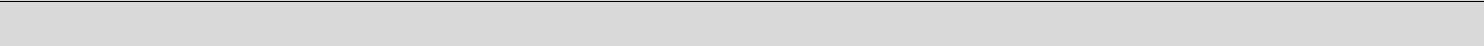 Government Dental College & Hospital, Kadapa - IndiaDentist & Medical Teacher (Sep 2008 onwards)]Key Roles:Extending dental services to patients for ensuring their sound dental health and examining, diagnosing, and treating diseases, abnormalities, injuries, and dysfunctional disorders of the oral cavity.Evaluating findings and prescribing type, extent and order of treatment, referring non-dental problems to appropriate medical specialty.Render endodontic treatment such as pulp capping, pulpatomy, apexification, root canal treatment using step back system by files and crown down techniques and also well trained in using rotary endodontic instrumentsWork on orthodontic treatment, fitting appliances such as brackets, invisible orthodontics, space maintainers Treat emergency cases such as teeth trauma, avulsed teeth, soft tissue injuries and provide various kinds of fillings.Render preventive dental services to patients like application of fluoride and sealants to teeth. Involved in periodontal treatments like scaling, root planning and gingival relining.Steering effort towards maintaining quality, safety, infection control standards & standards for delivery of dental care, diagnosis & treatment planning.Spearheading Oral Examination, Patient Education, Appointment Scheduling, Instrument Sterilization, Diagnostic X-Rays, Oral Surgery and Extractions.Taking Casts and Impressions, Oral Hygiene and Plaque Control, Teeth Whitening, Easy-Dental, Network Infection Control, Preventive Care, Sealant Application, Oral Surgery and Extractions.Supervising Prosthetics and Restorations Orthodontics/ Periodontics, bleach trays, acrylic provisional, removal of excess cement, cord packing, patient prep before bonding.Fabricating crowns and bridges, fabrication of complete denture and treatment partial denture, supra-gingival and sub gingival scaling and fluoride application.Trained 1st, 2nd, 3rd and 4th Year dental students and provided numerous sessions on dental procedures. Mentored students and assisted those requiring special attention.Coached and supervised dental students on various treatment procedures; trained and supervised on several oral procedures resulting in their independent case handling.ACADEMIC CREDENTIALSB.D.S - from NTR UHS, India, Vijayawada, in 2006 .  COURSES ATTENDED Basic and Advanced Cardio Vascular Life Support. 28th & 29th April 2011  IELTS Overall Band Score 7.0. 22/Sep/2012 Nationality: Indian  Driving License:Valid Indian3 | P a g eIT SKILLSIT SKILLSOperating SystemOperating SystemWindows XP, 7 and 8PackagesPackagesMS Office (Advanced User of Microsoft Excel)PERSONAL DOSSIERPERSONAL DOSSIERDate of Birth:Date of Birth:10th August 1981Languages Known: English, Hindi, Arabic (Basic ), Urdu , Telugu , Tamil Languages Known: English, Hindi, Arabic (Basic ), Urdu , Telugu , Tamil 